						Unntatt offentlighet: Offl. § 13, jfr. fvl. § 13.1.1Henvisning til PP-tjenesten – Barn (0-6 år)• Dersom kun en av foreldrene har foreldreansvar: Undertegn. erklærer å ha foreldreansvaret alene:_________________________________________________________ (for barn som er i fosterhjem skal barnevernstjenesten skrive under på henvisning og samtykkeerklæring)Opplysninger fra foresatte kan fylles ut og legges ved henvisningen hvis ønskelig.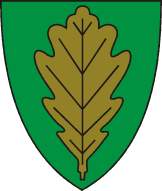 EIGERSUND KOMMUNEKultur- og oppvekstavdelingenPEDAGOGISK-PSYKOLOGISK TJENESTE(Bjerkreim – Eigersund – Lund – Sokndal)Opplysninger om barnetOpplysninger om barnetOpplysninger om barnetOpplysninger om barnetPersonopplysningerPersonopplysningerPersonopplysningerPersonopplysningerFødselsdato:Fornavn, mellomnavn:Fornavn, mellomnavn:Etternavn:Adresse:Postnummer:Postnummer:Poststed:Barnehage:Barnehage:Barnehage:Barnehage:Nasjonalitet:Morsmål:Morsmål:Mobil:Kjønn:Kjønn:Kjønn:Kjønn:Bosituasjon:Bosituasjon:Bosituasjon:Bosituasjon: Begge foresatte    Vekselvis begge foresatte Hos Mor Hos Mor Hos far Fosterhjem Annet  Beskriv:  Annet  Beskriv: Opplysninger om foresatteOpplysninger om foresatteOpplysninger om foresattePersonopplysninger om foresatt 1Personopplysninger om foresatt 1Personopplysninger om foresatt 1Fornavn, mellomnavn:Fornavn, mellomnavn:Etternavn:Adresse:Postnummer:Poststed:Telefonnummer:Telefonnummer:E-post:Behov for tolk: Ja      
 NeiBehov for tolk: Ja      
 NeiHvilket språk:Foreldreansvar:Foreldreansvar:Foreldreansvar: Ja   Ja   NeiPersonopplysninger om foresatt 2Personopplysninger om foresatt 2Personopplysninger om foresatt 2Fornavn, mellomnavn:Fornavn, mellomnavn:Etternavn:Adresse:Postnummer:Poststed:Telefonnummer:Telefonnummer:E-post:Behov for tolk Ja      
 Nei Behov for tolk Ja      
 Nei Hvilket språk:ForeldreansvarForeldreansvarForeldreansvar Ja Ja NeiHenviserHenviserHenviserHenviserHenviserHenviserHenviserNavn:Navn:Navn:Navn:Navn:Telefon:Telefon:Relasjon:Relasjon:Relasjon:Relasjon:Relasjon:Relasjon:Relasjon:Barnehage:Barnehage:Barnehage:Barnehage:Barnehage:Telefon:Telefon:Pedagogisk leder:Pedagogisk leder:Pedagogisk leder:Pedagogisk leder:Pedagogisk leder:Pedagogisk leder:Pedagogisk leder:Barnet går ikke i barnehage     Barnet går ikke i barnehage     Barnet går ikke i barnehage     Barnet går ikke i barnehage     Barnet går ikke i barnehage     Barnet går ikke i barnehage     Barnet går ikke i barnehage     Hvem tok initiativ til henvisningen?Hvem tok initiativ til henvisningen?Hvem tok initiativ til henvisningen?Hvem tok initiativ til henvisningen?Hvem tok initiativ til henvisningen?Hvem tok initiativ til henvisningen?Hvem tok initiativ til henvisningen?Arbeid i bekymringsfasen/Nivå 0-2 BTI handlingsveilederArbeid i bekymringsfasen/Nivå 0-2 BTI handlingsveilederArbeid i bekymringsfasen/Nivå 0-2 BTI handlingsveilederArbeid i bekymringsfasen/Nivå 0-2 BTI handlingsveilederArbeid i bekymringsfasen/Nivå 0-2 BTI handlingsveilederArbeid i bekymringsfasen/Nivå 0-2 BTI handlingsveilederArbeid i bekymringsfasen/Nivå 0-2 BTI handlingsveilederSaken ble drøftet med barnehagens kontaktperson ved PPTSaken ble drøftet med barnehagens kontaktperson ved PPTSaken ble drøftet med barnehagens kontaktperson ved PPTSaken ble drøftet med barnehagens kontaktperson ved PPTSaken ble drøftet med barnehagens kontaktperson ved PPTSaken ble drøftet med barnehagens kontaktperson ved PPTSaken ble drøftet med barnehagens kontaktperson ved PPTDato: Dato: Navn på kontaktperson:Navn på kontaktperson:Navn på kontaktperson:Navn på kontaktperson:Navn på kontaktperson:Bekymring:Bekymring:Bekymring:Bekymring:Bekymring:Bekymring:Bekymring:Tiltak:Tiltak:Tiltak:Tiltak:Tiltak:Tiltak:Tiltak:Evaluering:Evaluering:Evaluering:Evaluering:Evaluering:Evaluering:Evaluering:Har barnet medvirket i prosessen?Har barnet medvirket i prosessen?Har barnet medvirket i prosessen?Har barnet medvirket i prosessen?Har barnet medvirket i prosessen?Har barnet medvirket i prosessen?Har barnet medvirket i prosessen? Ja Ja Ja Ja Nei Nei NeiAndre involverte aktører:Andre involverte aktører:Andre involverte aktører:Andre involverte aktører:Andre involverte aktører:Andre involverte aktører:Andre involverte aktører:HenvisningsgrunnHenvisningsgrunnHenvisningsgrunnHenvisningsgrunnHenvisningsgrunnHenvisningsgrunnHenvisningsgrunn Hørselsvansker Medisinske vansker Motoriske vansker Motoriske vansker Motoriske vansker Motoriske vansker Sosiale/emosjonelle vansker Språk- og talevansker Synsvansker Utviklingsforstyrrelser Utviklingsforstyrrelser Utviklingsforstyrrelser UtviklingsforstyrrelserBeskriv:Beskriv:Beskriv:Beskriv:Beskriv:Beskriv:Beskriv:Hva ønsker dere at PP-tjenesten skal gjøre? UtredningHva ønsker dere at PP-tjenesten skal gjøre? UtredningHva ønsker dere at PP-tjenesten skal gjøre? Utredning Råd og veiledning Råd og veiledning Råd og veiledning Råd og veiledningBeskriv:Beskriv:Beskriv:Beskriv:Beskriv:Beskriv:Beskriv:VedleggVedlegg Pedagogisk rapport Kartlegginger Dokumentasjon på syn og hørselUnderskrift fra henviserUnderskrift fra henviserSted:Dato:Underskrift:Underskrift:Sted:Dato:Underskrift fra leder i barnehagen:Underskrift fra leder i barnehagen:Samtykke til henvisningen fra foresatteSamtykke til henvisningen fra foresatteHenvisningen må undertegnes av begge foreldrene dersom begge har foreldreansvarHenvisningen må undertegnes av begge foreldrene dersom begge har foreldreansvarSted:Dato:Underskrift foresatt 1:Underskrift foresatt 1:Sted:Dato:Underskrift foresatt 2:Underskrift foresatt 2:Opplysninger fra foresatteOpplysninger fra foresatteHva liker barnet å gjøre (Interesser, trivsel, venner, mm.)?Hva liker barnet å gjøre (Interesser, trivsel, venner, mm.)?Barnets lek, læring og utvikling i barnehagen:Barnets lek, læring og utvikling i barnehagen:Barnets lek, læring og utvikling hjemme:Barnets lek, læring og utvikling hjemme:Bekymringer knyttet til barnets utvikling (Sosialt, emosjonelt, språklig, motorisk mm.).Bekymringer knyttet til barnets utvikling (Sosialt, emosjonelt, språklig, motorisk mm.).Når startet bekymringene?Når startet bekymringene?Gi en kort beskrivelse av hva du/dere har gjort for å hjelpe barnet:Gi en kort beskrivelse av hva du/dere har gjort for å hjelpe barnet:Barnets egne kommentarer:Barnets egne kommentarer:Spesielle forhold som PP-tjenesten bør ha informasjon om:Spesielle forhold som PP-tjenesten bør ha informasjon om:Er synet sjekket?□ Ja□ NeiEr hørselen sjekket?□ Ja□ Nei Legg ved dokumentasjonHvem består barnets familie av:Hvem består barnets familie av:Har du/dere vært i kontakt med andre instanser/fagpersoner (som helsestasjon, lege, sosial-/barneverntjenester eller andre)? Eventuelle rapporter kan legges ved henvisningen.Har du/dere vært i kontakt med andre instanser/fagpersoner (som helsestasjon, lege, sosial-/barneverntjenester eller andre)? Eventuelle rapporter kan legges ved henvisningen.Hva ønsker du/dere at PP-tjenesten skal gjøre?Hva ønsker du/dere at PP-tjenesten skal gjøre?Samtykke til samarbeid om problemstillinger beskrevet i henvisningenSamtykke til samarbeid om problemstillinger beskrevet i henvisningen Barnehage Barneverntjeneste Fastlege   Helsestasjon Mestringsenheten Spesialisttjeneste  Andre Barnehage Barneverntjeneste Fastlege   Helsestasjon Mestringsenheten Spesialisttjeneste  AndreHvilke andre:Hvilke andre:Samtykket må undertegnes av begge foresatte dersom begge har foreldreansvarSamtykket må undertegnes av begge foresatte dersom begge har foreldreansvarSted:Dato:Underskrift foresatt 1:Underskrift foresatt 1:Sted:Dato:Underskrift foresatt 2:Underskrift foresatt 2:Dette samtykket kan endres eller trekkes tilbake senere dersom det er ønskeligDette samtykket kan endres eller trekkes tilbake senere dersom det er ønskelig